DECRET 2023-0413 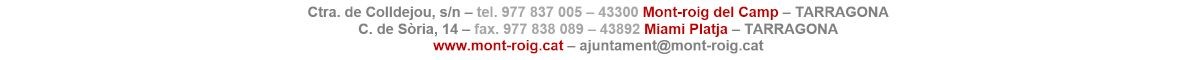 Expedient núm.:Òrgan col·legiat:JDGL/2023/5JUNTA DE GOVERN LOCALDADES DE LA CONVOCATÒRIATipus de convocatòriaOrdinàriaData i hora1a convocatòria: 1 / de febrer / 2023 a les 9:452a convocatòria: 1 / de febrer / 2023 a les 10:45LlocSala de Sessions de l'Ajuntament No admet participació a distànciaASSUMPTES DE LA CONVOCATÒRIAA) Part resolutivaAprovació de l'acta de la sessió anterior de data 25 de gener de 2023. Infraccions. Expedient 9443/2022. Resolució, si escau, del procediment sancionador en matèria de tinença de gossos potencialment perillosos, en relació al gos en possessió de la persona amb DNI ***7379**. Infraccions. Expedient 8986/2022. Resolució, si escau, del procediment sancionador en matèria de tinença de gossos potencialment perillosos, en relació al gos propietat de la persona amb DNI ***0163**. Infraccions. Expedient 7111/2022. Resolució, si escau, del procediment sancionador en matèria de tinença de gossos potencialment perillosos en relació al gos propietat de la persona amb DNI ***8344** Infraccions. Expedient 9538/2022. Resolució, si escau, del procediment sancionador en matèria de tinença de gossos potencialment perillosos, en relació al gos propietat de la persona amb NIE ****4427* Serveis Socials. Expedient 1048/2022. Aprovar, si escau, la justificació econòmica del Conveni de Col·laboració entre Càritas de Mont-roig del Camp i l’Ajuntament de Mont-roig del Camp en matèria d’actuacions socials de l’any 2022 Gent Gran. Expedient 4825/2022. Justificació conveni Amics de la Gent Gran Afers sobrevinguts. B) Activitat de control---C) Precs i preguntes---